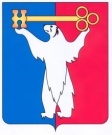 АДМИНИСТРАЦИЯ ГОРОДА НОРИЛЬСКАКРАСНОЯРСКОГО КРАЯПОСТАНОВЛЕНИЕ25.10.2019	                                             г. Норильск 			                             № 500О внесении изменений в постановление Администрации города Норильска 
от 29.10.2013 № 481 	В целях приведения Административного регламента предоставления муниципальной услуги по выдаче заверенных копий документов (выписок из решений Комиссий, распоряжений, договоров, свидетельств и иных документов) 
в соответствие с Федеральным законом от 27.07.2010 № 210-ФЗ «Об организации предоставления государственных и муниципальных услуг», а также в связи с внутриструктурными изменениями в Администрации города Норильска,ПОСТАНОВЛЯЮ:Внести изменения в Административный регламент предоставления муниципальной услуги по выдаче заверенных копий документов (выписок из решений Комиссий, распоряжений, договоров, свидетельств и иных документов), утвержденный постановлением Администрации города Норильска от 29.10.2013 № 481 (далее – Административный регламент), следующие изменения:1.1. Пункт 2.7 Административного регламента изложить в следующей редакции:«2.7. Муниципальная услуга предоставляется на основании следующих документов:а) заявления, составленного в произвольной форме. Рекомендуемая форма заявления приведена в приложении № 1 к Административному регламенту (далее - заявление). К оформлению заявления предъявляются следующие требования: заявление должно быть написано текстом, поддающимся прочтению, с указанием фамилии, имени, отчества (последнее - при наличии) Заявителя, адреса электронной почты, если ответ должен быть направлен в форме электронного документа, и почтового адреса, если ответ должен быть направлен в письменной форме и подписано Заявителем или его уполномоченным представителем;б) паспорта (для физических лиц и уполномоченных представителей юридических лиц);в) доверенности (для уполномоченных представителей физических и юридических лиц);г) учредительных документов юридического лица и документов, удостоверяющих права (полномочия) руководителя юридического лица (протокол собрания учредителей или решение учредителя, или другой документ, подтверждающий полномочия руководителя юридического лица);д) выписки из Единого государственного реестра юридических лиц, если Заявителем является юридическое лицо;е) выписки из Единого государственного реестра индивидуальных предпринимателей, если Заявителем является индивидуальный предприниматель;Документы, указанные в настоящем пункте, предоставляются в Управление:- в оригиналах (документы, указанные в подпунктах «а» - «г» настоящего пункта) и копиях (документы, указанные в подпунктах «д» - «е» настоящего пункта) - при личном обращении Заявителя в Управление;- в оригинале (документы, указанные в подпункте «а» настоящего пункта), в копиях, заверенных в установленном действующим законодательством порядке (документы, указанные в подпунктах «б» - «г» настоящего пункта) и копиях (документы, указанные в подпунктах «д» - «е» настоящего пункта) - при направлении Заявителем документов посредством почтового отправления или в форме электронных документов, подписанных электронной подписью (далее - электронных документов), по электронной почте, через единый портал государственных и муниципальных услуг и (или) региональный портал государственных и муниципальных услуг.При этом документы, указанные в подпунктах «д» - «е» настоящего пункта, предоставляются по желанию Заявителя.В случае, если заявитель не предоставил документы, указанные в подпунктах «д» - «е» настоящего пункта по собственной инициативе, Управление в срок не позднее трех рабочих дней со дня получения заявления запрашивает их в государственных органах, органах местного самоуправления и подведомственных государственным органам или органам местного самоуправления организациях, в распоряжении которых находятся указанные документы.».1.2. В пункте 2.8 Административного регламента:1.2.1. Абзац четвертый изложить в следующей редакции:«- представлен не полный перечень документов, предусмотренных пунктом 2.7 Административного регламента (за исключением документов, указанных в подпунктах «д» - «е» пункта 2.7 Административного регламента);».1.2.2. Дополнить абзацем пятым следующего содержания:«- основания (случаи), указанные в пункте 2.10 Административного регламента.».1.3. Пункт 2.9 Административного регламента дополнить абзацем пятым следующего содержания:«г) основания (случаи), указанные в пункте 2.10 Административного регламента.».1.4. Раздел 2 Административного регламента дополнить новым пунктом 2.10 следующего содержания:«2.10. Помимо оснований для отказа в приеме документов, необходимых для предоставления муниципальной услуги, либо в предоставлении муниципальной услуги, указанных в пунктах 2.8, 2.9 Административного регламента, такими основаниями, в том числе для последующего отказа, являются:а) изменение требований нормативных правовых актов, касающихся предоставления муниципальной услуги, после первоначальной подачи заявления о предоставлении муниципальной услуги;б) наличие ошибок в заявлении о предоставлении муниципальной услуги и документах, поданных заявителем после первоначального отказа в приеме документов, необходимых для предоставления муниципальной услуги, либо в предоставлении муниципальной услуги и не включенных в предоставленный ранее комплект документов (за исключением документов, указанных в подпунктах «д» - «е» пункта 2.7 Административного регламента);в) истечение срока действия документов или изменение информации после первоначального отказа в приеме документов, необходимых для предоставления муниципальной услуги, либо в предоставлении муниципальной услуги (за исключением документов, указанных в подпунктах «д» - «е» пункта 2.7 Административного регламента).».1.5. Раздел 2 Административного регламента дополнить новым пунктом 2.11 следующего содержания:«2.11. Основаниями для приостановления предоставления муниципальной услуги Заявителю являются:- наличие ошибок в документах, полученных в рамках межведомственного взаимодействия;- истечение срока действия документов, полученных в рамках межведомственного взаимодействия.».1.6. Пункты 2.10 – 2.18.2 Административного регламента считать пунктами 2.12 – 2.20.2 соответственно.1.7. Пункт 3.1 Административного регламента дополнить абзацами четвертым – пятым следующего содержания:«- рассмотрение документов, необходимых для предоставления муниципальной услуги, и принятие решения о приостановлении предоставления муниципальной услуги;- повторный запрос документов в рамках межведомственного взаимодействия в случае выявления оснований для приостановления предоставления муниципальной услуги.».1.8. В пункте 3.2.4 Административного регламента:1.8.1. В абзаце первом слова «в пункте 2.8» заменить словами «в пунктах 2.8, 10».1.8.2. В абзаце втором слова «жилищного фонда» исключить.1.8.3. В абзаце третьем слова «специалист отдела учета и приватизации имущества Управления имущества» заменить словами «специалист отдела распоряжения муниципальной собственностью Управления имущества (далее – специалист отдела)». 1.9. В пунктах 3.3.1 – 3.8 Административного регламента слова «специалист отдела учета и приватизации имущества Управления» в соответствующих числах и падежах заменить словами «специалист отдела».  1.10. Раздел 3 Административного регламента дополнить новым пунктом 3.3.2 следующего содержания:«3.3.2. Рассмотрение документов, необходимых для предоставления муниципальной услуги, и принятие решения о приостановлении предоставления муниципальной услуги:1) основанием для начала административной процедуры является рассмотрение документов, указанных в подпунктах «д» - «е» пункта 2.7 Административного регламента, полученных в рамках межведомственного взаимодействия;2) если при рассмотрении документов, указанных в настоящем пункте Административного регламента, выявляются обстоятельства, препятствующие предоставлению муниципальной услуги, указанные в 2.11 Административного регламента:- специалист отдела осуществляет подготовку письма о приостановлении предоставления муниципальной услуги (с обязательным указанием в нем Заявителю, что по получении необходимых документов и (или) информации, полученных в рамках повторного запроса в рамках межведомственного взаимодействия, ему будет оказана услуга в сроки, предусмотренные Административном регламентом) и передает его на подпись начальнику Управления.Решение о приостановлении предоставления муниципальной услуги принимается в пределах срока, установленного в пункте 2.5 Административного регламента. При этом течение указанного срока прерывается. Решение о приостановлении предоставления муниципальной услуги принимается не более чем на 8 дней. 3) лицами, ответственными за выполнение административной процедуры, являются специалисты отдела;4) срок выполнения административной процедуры составляет не более 2 рабочих дней со дня получения документов, запрашиваемых в рамках межведомственного взаимодействия;5) результатом выполнения административной процедуры является принятие решения о приостановлении предоставления муниципальной услуги.».1.11. Раздел 3 Административного регламента дополнить новым пунктом 3.3.3 следующего содержания:«3.3.3. Повторный запрос документов в рамках межведомственного взаимодействия в случае выявления оснований для приостановления предоставления муниципальной услуги:1) основанием для начала административной процедуры является принятое решение о приостановлении предоставления муниципальной услуги, указанное в 3.3.2 Административного регламента;2) специалист отдела в течение 3 рабочих дней с даты поступления документов в рамках межведомственного взаимодействия в Управление имущества запрашивает повторно документы (их копии или сведения, содержащиеся в них), указанные в подпунктах «д» - «е» пункта 2.7 Административного регламента, в государственных органах, органах местного самоуправления и подведомственных государственным органам или органам местного самоуправления организациях, в распоряжении которых находятся указанные документы в соответствии с нормативными правовыми актами Российской Федерации, нормативными правовыми актами субъектов Российской Федерации, муниципальными правовыми актами;3) лицами, ответственными за выполнение административной процедуры, являются специалисты отдела;4) срок выполнения административной процедуры составляет не более 3 рабочих дней со дня получения документов, запрашиваемых в рамках межведомственного взаимодействия;5) результатом выполнения административной процедуры является запрос документов в рамках межведомственного взаимодействия.». 1.12. В пункте 3.3.2 Административного регламента после слова «оснований» дополнить словами «для отказа». 1.13. В пункте 3.3.3 Административного регламента:1.13.1. В абзаце первом слова «пунктом 2.9» заменить словами «пунктами 2.9, 2.10».1.13.2. В абзаце третьем после слов «подпунктах «а» и «в» пункта 2.9» дополнить словами «, пункте 2.10». 1.14. В пункте 3.3.4 Административного регламента слова «пунктом 2.9» заменить словами «пунктами 2.9, 2.10». 1.15. Пункты 3.3.2 – 3.3.4 Административного регламента считать пунктами 3.3.4 – 3.3.6 соответственно.1.16. Абзац третий пункта 3.6 Административного регламента изложить в следующей редакции:«- отдел распоряжения муниципальной собственностью Управления имущества: (3919) 43-71-80, добавочные номера 1405, 1407, 1408, 1420, 1465;».1.17. Абзац второй пункта 3.7 Административного регламента изложить в следующей редакции:«- в устной форме при личном обращении вышеуказанных лиц, а также при обращении по телефону (3919) 43-71-80, добавочные номера 1405, 1407, 1408, 1420, 1465);».1.18. В пункте 4.2 Административного регламента слова «начальником отдела учета и приватизации имущества» заменить словами «начальником отдела распоряжения муниципальной собственностью Управления имущества». 1.19. В абзаце первом пункта 5.6 Административного регламента слова «в письменной форме» исключить.1.20. Пункт 5.7 Административного регламента изложить в следующей редакции:«5.7. Срок рассмотрения жалобы не должен превышать 15 рабочих дней со дня ее регистрации.В случае обжалования отказа Управления в приеме документов у Заявителя либо в исправлении допущенных опечаток и ошибок, а также в случае обжалования нарушения установленного срока таких исправлений - в течение 5 рабочих дней со дня регистрации такой жалобы.». 1.21. В абзаце первом пункта 5.8 Административного регламента слова «начальником Управления, Заместителем Руководителя Администрации, Главой города Норильска» исключить. 1.22. Пункт 5.9 Административного регламента изложить в следующей редакции:«5.9. В случае установления в ходе или по результатам рассмотрения жалобы признаков состава административного правонарушения или преступления должностные лица, наделенные полномочиями по рассмотрению жалоб в соответствии с пунктом 5.1 Административного регламента, незамедлительно направляют имеющиеся материалы в органы прокуратуры.».1.23. Приложение № 2 к Административному регламенту изложить согласно приложению к настоящему постановлению. 2. Опубликовать настоящее постановление в газете «Заполярная правда» и разместить его на официальном сайте муниципального образования город Норильск.3. Настоящее постановление вступает в силу после его опубликования в газете «Заполярная правда» и распространяет свое действие:3.1. По применению положений пунктов 1.19 – 1.22 настоящего постановления на правоотношения, возникшие с 30.03.2018.3.2. По применению положений пунктов 1.1 – 1.8.1, 1.10 – 1.15, 1.23 настоящего постановления на правоотношения, возникшие с 18.10.2018. 3.3. По применению положений пунктов 1.8.2 – 1.9, 1.16 – 1.18 настоящего постановления, на правоотношения, возникшие с 01.08.2019.Глава города Норильска						                           Р.В. АхметчинПриложение к Постановлению 
Администрации города Норильска 
от 25.10.2019 № 500Приложение № 3 к Административному регламенту предоставления муниципальной услуги по выдаче заверенных копий документов (выписок из решений Комиссий, распоряжений, договоров, свидетельств и иных документов), утвержденному постановлением Администрации города Норильска от 29.10.2013 № 481БЛОК-СХЕМА ПРЕДОСТАВЛЕНИЯ МУНИЦИПАЛЬНОЙ УСЛУГИ ПО ВЫДАЧЕ ЗАВЕРЕННЫХ КОПИЙ ДОКУМЕНТОВ (ВЫПИСОК ИЗ РЕШЕНИЙ КОМИССИЙ, РАСПОРЯЖЕНИЙ, ДОГОВОРОВ, СВИДЕТЕЛЬСТВ И ИНЫХ ДОКУМЕНТОВ)	                          	нетда                                                              да                                                нет                                                    нет                                               	       даПрием и регистрация Заявления с документамиПроверка наличия оснований для отказа в приеме Заявления с приложенными документамиотказ в приеме документовНаличие оснований для приостановления предоставления муниципальной услуги                                               повторный запрос документов в рамках межведомственного взаимодействия в случае выявления оснований для приостановления предоставления муниципальной услугиРассмотрение заявления и документов Наличие оснований для отказа в предоставлении муниципальной услугиподготовка и выдача Заявителю копий документов (выписок из решений Комиссий, распоряжений, договоров, свидетельств и иных документов)Подготовка и выдача письма за подписью начальника Управления об отказе в выдаче заверенных копий документов (выписок из решений Комиссий, свидетельств и иных документов)